           Тема четвертой недели мая « Зеленые друзья. Растения».Обогатите представления  своего ребенка о растениях; развивайте эмоциональную отзывчивость и разнообразие переживаний  в процессе общения с природой: доброжелательность, любование красотой природы, любопытство; привлекайте  к посильной помощи в уходе за растениями дома.                              Предлагаем вам рекомендации по работе с детьми.1.Речевое развитие.Можно поиграть в игры:- «Цветочный магазин»Закрепите знания ребенка о растениях (луга, комнатных, садовых), умение находить нужный цветок по описанию. Можно использовать карточки от ботанического лото.Ход игры: Вы -  продавец, ребенок – покупатель. Покупатель должен так описать растение, чтобы продавец сразу догадался о каком растении идет речь.- «Какой? Какая? Какое?». Подберите определения, соответствующие данному растению.Ход игры: Вы называете какое-нибудь слово, а ребенок называют как можно больше признаков, соответствующих ему. Например, дерево – высокое, зеленое, ветвистое; ромашка – лекарственная, белая, луговая и т.д.Во второй младшей группе дидактические игры длятся 8–10 минут, и не стоит затягивать игру, даже если ребенок хочет продолжить. Лучше отвлечь его внимание  другим видом деятельности.Почитайте ребенку:- стихотворение Р. Рождественского « Береги природу»;- стихотворение М. Познанской « Ромашка»;- стихотворения о траве:1)  С. Городецкий: «Здравствуй, весенняя первая травка! Как распустилась? Ты рада теплу?»2) Я по травке на лугу  В белых тапочках бегу.  А трава хорошая!  Ну-ка, тапки сброшу я!  Ой, трава щекочется –   Мне смеяться хочется. (О. Бедарев)3) А. Барто «С утра на лужайку».- стихотворение « Одуванчик»:   Уронило солнце лучик золотой, Вырос одуванчик первый, молодой.У него чудесный золотистый цвет,Яркого он солнца золотой привет.Выучите стихотворения:- « Одуванчик» М. Полянского. Одуванчики везде по зеленой травке:  Замелькали во дворе,  Разбежались по горе,- Лейку, леечку возьмемИ воды в нее нальем.Мы польем цветочки лейкой,  Спрятались в канавке.Вырастайте поскорей – ка!Также можно разучить и проговаривать скороговорку «Вырастил Толя тополь за полем»Побеседуйте  с ребенком о том, почему нельзя рвать цветы, ломать деревья? Какую пользу они приносят?2. Физическое развитиеПроведите пальчиковую игру  «Цветок»Ромашки белые цветкиКак пальцы маленькой руки (ладонь вперед, пальцы раздвинуть)И вот слетаются жукиСчитать ромашки лепестки (перебирать пальцы по одному)В то же время Вы поупражняетесь с ребенком в счете до 5.Можете поиграть в подвижные игры:- « Найди, что где спрятано?»Развивайте у ребенка зрительную память, внимание.Вы кладете  три – пять предметов и предлагает их запомнить. Затем ребенок закрывает глаза. Вы прячете любой предмет, лежащий в центре круга и говорите «Посмотри». Ребенок вспоминает, какого предмета нет и ищет его.- « Раз, дав, три, к дереву беги!»Вы называете хорошо знакомое дерево, имеющее яркие отличительные признаки, и просите найти его.Например: « Раз, два, три к березе беги!». Ребенок  должен найти дерево и подбежать к любой растущей березе, там, где вы играете.Развивайте умение ориентироваться в пространстве.- малоподвижная игра «Съедобное - несъедобное» с мячом.Вы называете слово и одновременно бросаете мяч ребенку. Ребенок должен « Съедобное» слово поймать, а «несъедобное» оттолкнуть.Играя в эту игру, Вы будете развивать реакцию и скорость мышления.3. Художественно – эстетическое развитие.Рисование. «Одуванчик»  Закрепите приёмы рисования красками – примакивание, кончиком кисточки; умение аккуратно промывать кисть. Следите за тем, чтобы ребенок  правильно держал кисть. Вам понадобятся: кисточка, бумага, краски, картинки с изображением одуванчика.Прочитайте стихотворение про цветочек:Лишь солнышко пригрело, у тропинки в ряд,Цветочки приодели свой солнечный наряд.Нежатся на солнышке, купаются в росе,Светятся, как звездочки в низенькой траве.Бежит время и цветок превратился в пузырёк!Дунул тихо на него, и в ладони нет его!Наш одуванчик носит жёлтый сарафанчик. Подрастёт, нарядится в белое платьице. Цветы нужны не только для того, чтобы ими любоваться. Они нужны для насекомых. Цветы - это частичка природы. В ярких венчиках цветов скрыта пища крылатых лакомок. Здесь много цветочной пыльцы, которой питается часть насекомых. Здесь лежат светлые капли сладкого сока - нектара.В зеленой травке желтые одуванчики очень смотрятся красиво. Их много, но не стоит их срывать. Одуванчики не будут стоять в вазе, они сразу погибнут.Перед тем, как рисовать  сделайте физкультминутку:Одуванчик, одуванчик! Стебель тоненький, как пальчик.(Приседайте, потом медленно поднимайтесь)Если ветер быстрый-быстрый на поляну налетит,(Разбежаться в разные стороны)Все вокруг зашелестит.(Говорите «ш-ш-ш-ш-ш»)Предложите нарисовать одуванчик в травке. Сначала нарисуйте сухой кисточкой шапочку одуванчика. Она круглая. Затем - стебелёк кончиком кисточки для рисования. Стебелёк тоненький, зелёный. «Что ещё забыли нарисовать? (листочки)Вот такие (покажите, как рисовать).Одуванчики растут в траве. Поэтому мы нарисуем ещё и травку. Посмотри на свой рисунок. Какие красивые одуванчики у тебя получились!»Стали краски вдруг – цветами,Озарили все вокруг!В новом желтом сарафанеОдуванчиковый луг.Аппликация. «Ветка сирени » Продолжайте знакомить ребенка с натюрмортом; развивайте умение выполнять работу методом обрыва, раскладывать наклеивать детали в определенной части листа; развивайте мелкую моторику рук.Расскажите ребенку легенду.«Давным-давно решила весна сделать землю красивой. Смешала все цвета радуги с солнечным светом и стала ими землю красить. Полетела с юга на север. Макнула кисть в красную краску и брызнула вниз. Там, куда попали красные брызги, расцвели красные цветы: маки, тюльпаны.Брызнула белой краской – и зацвели сады вишневые и яблоневые, абрикосовые и персиковые.Брызнула синей и голубой красками – и расцвели голубые незабудки, синие колокольчикиОкунула кисть в желтую краску и брызнула на землю: и везде рассыпались желтые цветы мать-мачехи и одуванчиков.Все дальше летела весна на север, и все меньше оставалось у меня красок. Смешала она эти краски, и получился сиреневый. Брызнула весна эту краску и расцвела сирень».Рассмотрите картинки с изображением сирени  или живые цветы (как выглядит сам кустарник и отдельно цветок сирени)Предложите порадовать Весну букетом сирени.Выкладывайте его из бумажных шариков. Для начала скатайте много бумажных шариков.Катать нужно тремя пальцами: большим, указательным и средним. Если это сложно, можно скатывать шарик ладонями.Затем их надо приклеить на контур шапки сирени, стараясь располагать их, как можно ближе друг к другу.4.  Познавательное развитие.Играя в игру « Вкус и запах» Вы будете развивать чувство обаняния; угадывание на вкус.Правила: Нельзя смотреть на то, что кладут в рот. Надо жевать с закрытыми глазами.Подберите овощи и фрукты, различные по вкусу: яблоко, грушу, сливы, виноград, морковь, капусту, помидор, огурец. Помойте их, очистите, затем разрежьте на мелкие кусочки. Попросите ребенка попробовать, а потом сказать, что это.Побеседуйте с ребенком  о растениях:Какие цветы есть дома? Зачем нужны растения? Как мы помогаем своим растениям? Зачем нужно ухаживать за комнатными растениями? Что растет в огороде? Как их можно назвать одним словом? Какие еще овощи вы знаете? Какое растение (овощи) ты хотел бы вырастить? Из чего можно вырастить растение? Кто и как ухаживает за зелеными друзьями? Как вы помогаете выращивать овощи?Можно рассказать ребенку о лекарственных растениях, загадать загадки о  крапиве, шиповнике, ромашке, мяте, мать-и-мачехе и т.д.Рассмотрите с ребенком иллюстрации с изображением деревьев, цветов, овощей, фруктов, лекарственных растений.Побеседуйте на тему «Что мешает расти цветам, овощам, растениям?». Расскажите о сорняках.На прогулке рассмотрите, какие деревья и цветы растут около вашего дома.	5. Социально- коммуникативное развитие.Поиграйте в дидактическую игру « Правила поведения в природе. Что можно делать, а что – нельзя?».Объясните своему ребенку о том, как надо взаимодействовать с природой, не нанося ей при этом вред.Организуйте труд  - полейте  комнатные растения, протрите листья, порыхлите почву.В этом возрасте дети уже любят и могут воспроизводить сценарии любимых сказок. Героями сказок могут стать готовые игрушки из арсенала ребенка или сделанные с Вашей помощью: нарисованные, вырезанные.Инсценируйте сказки, например « Репку»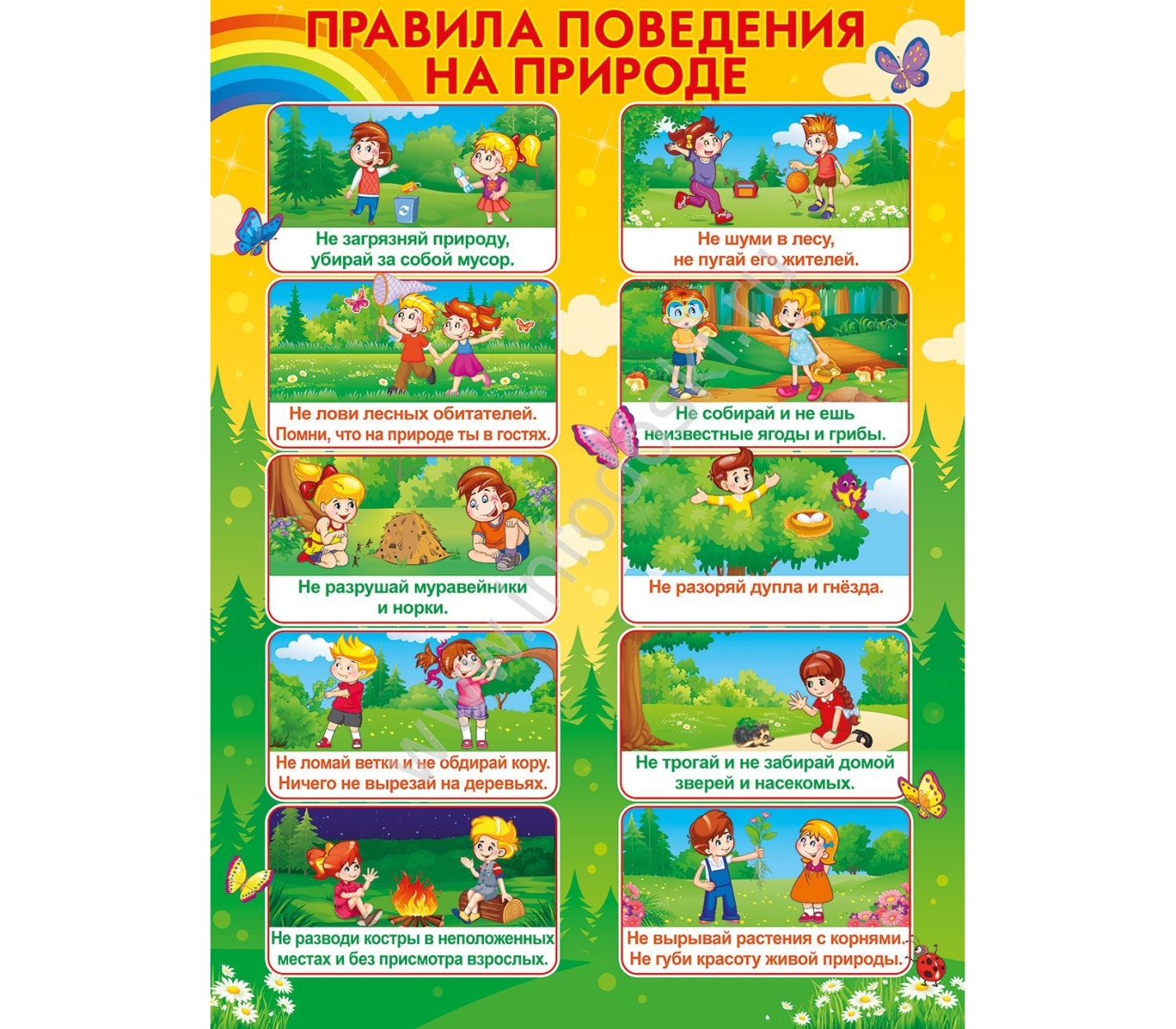 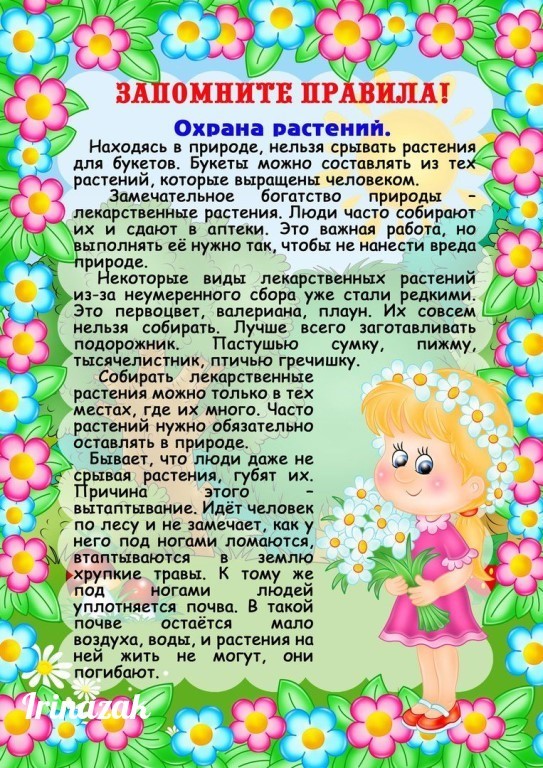 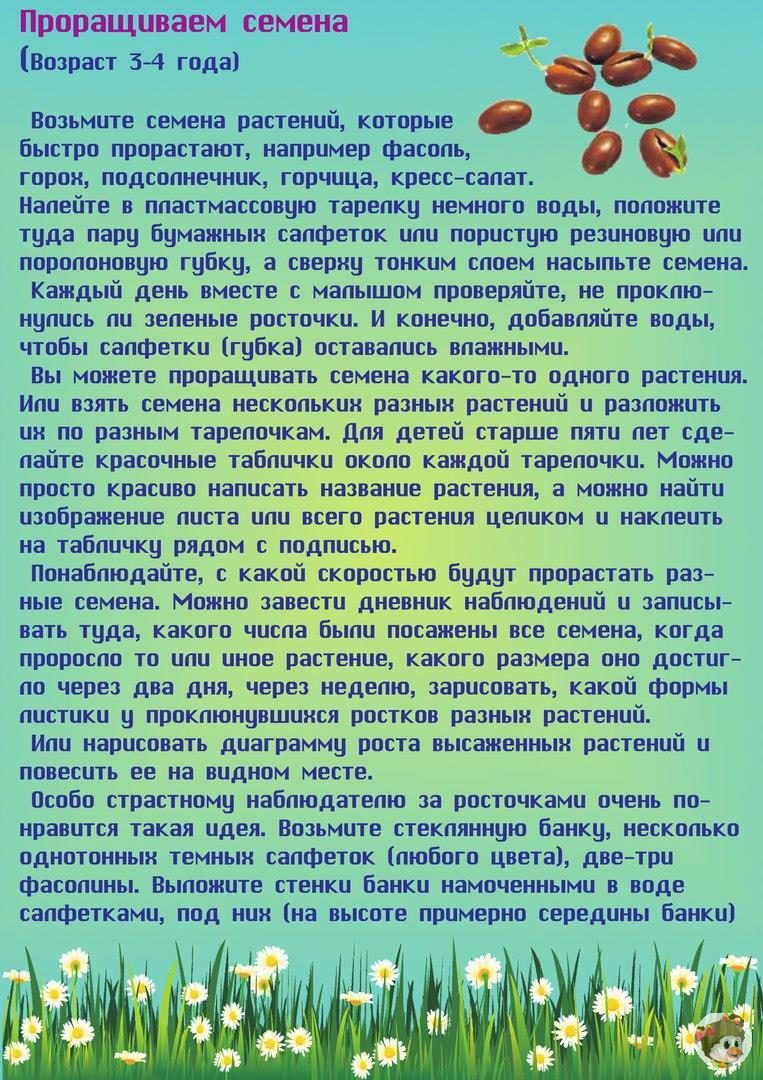 